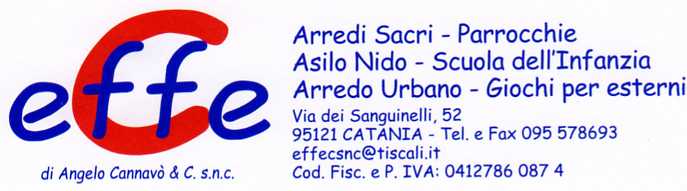 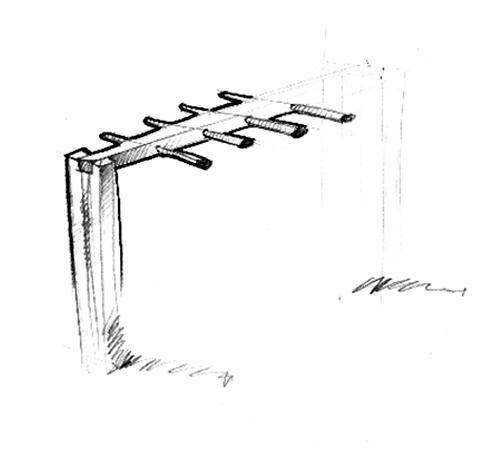 Descrizione:Trave a pioli realizzata tramite una trave posta a 150 cm da terra, su cui sono fissati dei pioli, per permettere diversi tipi di esercizi di sospensione. La struttura si compone di pali verticali (2 coppie di pali a sezione 9x9 cm) e una trave orizzontale di lunghezza 200 cm.Categoria : Percorso Avventura BabyCodice: EP02257